[Get Started Right Away][If you’re ready to write, just select a line of text and start typing to replace it with your own. Or, check out a few quicker tips:][Look Great Every Time][Need a heading? On the Home tab, in the Styles gallery, just select the heading style you want.][Notice other styles in that gallery as well, such as for a numbered list like this one.][Heading 3][This style is called List Bullet.][For best results when selecting text to copy or edit, don't include space to the right of the characters in your selection.]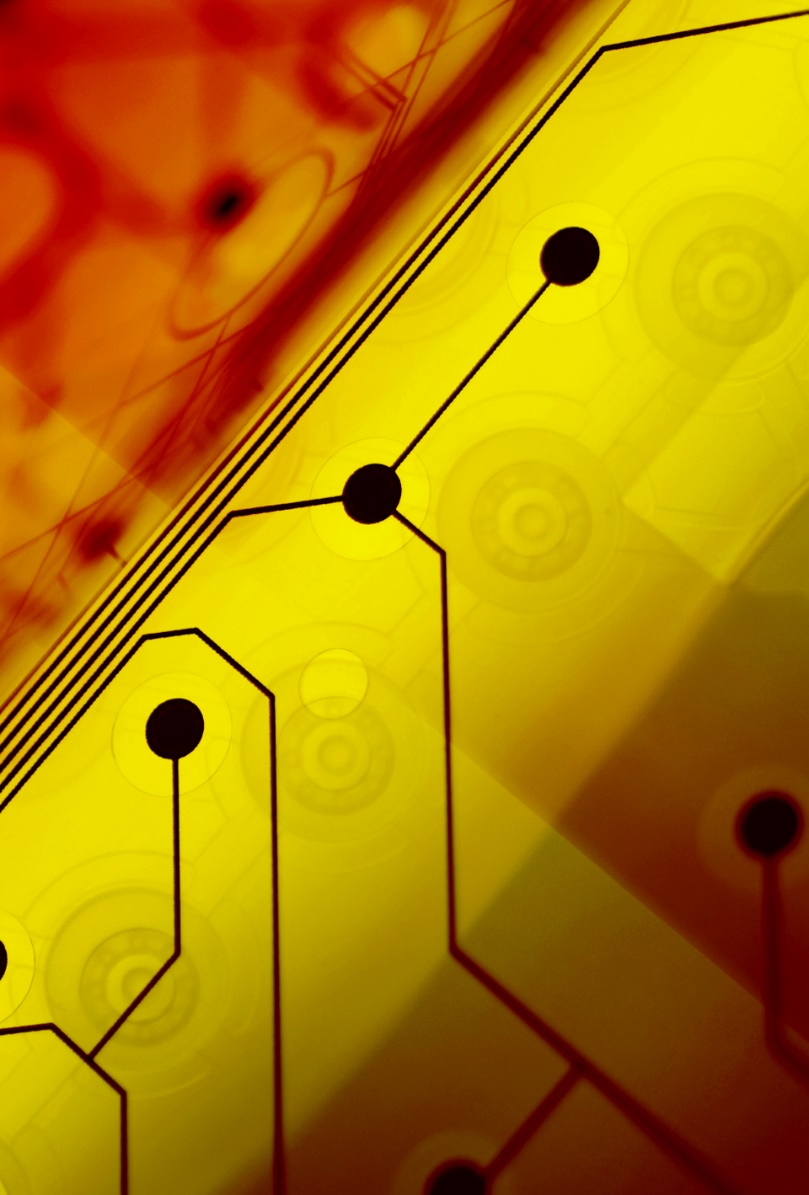 [Title][To replace the photo at left with your own, just delete it. Then, on the Insert tab, select Picture.]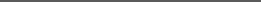 [Team Member Name 1][Team Member Name 2][Team Member Name 3][Class][Semester][Instructor Name][Date]